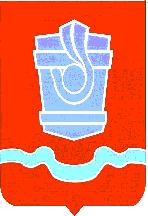 ПОСТАНОВЛЕНИЕадминистрации муниципального образования город Новотроицк   14.08.2014         № 1396-пО внесении изменений в постанов-ление администрации муниципаль-ного образования город  Новотроицкот 30.09.2013 № 2004а-п         Руководствуясь статьями 34, 35 Устава муниципального образования город Новотроицк Оренбургской области:1. Внести в постановление администрации муниципального образования город Новотроицк от 30.09.2013 № 2004а-п «Об утверждении муниципальной Программы «Внимание и забота  на 2014-2016 годы» (далее – Программа) следующие изменения:1.1. В столбце «Наименование мероприятия» пункта 1.5 раздела   1 приложения № 3 к Программе, слова «по 1000 рублей на семью» заменить словами «по 500 рублей на ребенка».  	2. Отделу по связям с общественностью администрации муниципального образования город Новотроицк (Рогожина Н.Ф.) обеспечить опубликование данного постановления в городской газете «Гвардеец туда» и размещение на официальном сайте администрации муниципального образования город Новотроицк  www.novotroitsk.org.ru в сети «Интернет».           3. Контроль за исполнением данного постановления возложить на заместителя главы муниципального образования город Новотроицк по социальным вопросам Буфетова Д.В.4. Постановление вступает в силу  после его официального опубликования в газете «Гвардеец труда» и распространяется на правоотношения, возникшие с 01.07.2014.Глава муниципального образования                                                              Г.Д. Чижовагород Новотроицк Верно. Главный специалист отдела                                                         Н.В. Суфияроваорганизационно-контрольной работы и делопроизводстваРазослано: дело, финансовое управление, Буфетову Д.В., юридический отдел, Рогожина Н.Ф., социальный отдел.Э.С.Е. 9 экземпляров